	Anexa 1MEMORIU DE PREZENTAREIN VEDEREA EMITERII ACORDULUI UNIC PENTRU OBTINEREA ACORDULUI DE MEDIU(INTOCMIT IN CONFORMITATE CU CONTINUTUL CADRU DIN METODOLOGIA DE APLICARE A EVALUARII IMPACTULUI ASUPRA MEDIULUI PENTRU PROIECTE PUBLICE SI PRIVATE APROBATA CU LEGEA 292/2018, ANEXA 5)Cuprins1.Denumirea proiectului	22. Titular	23.Descrierea caracteristicilor fizice ale proiectului	24. Descrierea lucrărilor de demolare necesare	155. Descrierea amplasării proiectului	166. Descrierea tuturor efectelor semnificative posibile asupra mediului ale proiectului, în limita informațiilor disponibile	197. Descrierea aspectelor de mediu susceptibile a fi afectate în mod semnificativ de proiect	238. Prevederi pentru monitorizarea mediului - dotări și măsuri prevăzute pentru controlul emisiilor de poluanți în mediu, inclusiv pentru conformarea la cerințele privind monitorizarea emisiilor prevăzute de concluziile celor mai bune tehnici disponibile aplicabile. Se va avea în vedere ca implementarea proiectului să nu influențeze negativ calitatea aerului în zonă	259. Legătura cu alte acte normative și/sau planuri/programe/strategii/documente de planificare:	2510. Lucrari necesare organizarii de santier	2511. Lucrari de refacere a amplasamentului la finalizarea investitiei, in caz de accidente si/sau la incetarea activitatii, in masura in care aceste informatii sunt disponibile	2712. Anexe -piese desenate	2813. Pentru proiectele care intră sub incidența prevederilor art. 28 din Ordonanța de urgență a Guvernului nr. 57/2007 privind regimul ariilor naturale protejate, conservarea habitatelor naturale, a florei și faunei sălbatice, aprobată cu modificări și completări prin Legea nr. 49/2011, cu modificările și completările ulterioare, memoriul va fi completat cu următoarele	2813.4.	 Se va preciza dacă proiectul propus nu are legătură directă cu sau nu este necesar pentru managementul conservării ariei naturale protejate de interes comunitar	2814. Pentru proiectele care se realizează pe ape sau au legătură cu apele, memoriul va fi completat cu următoarele informații, preluate din Planurile de management bazinale, actualizate	2815. Criteriile prevăzute în anexa nr. 3 la Legea nr. . . . . . . . . . . privind evaluarea impactului anumitor proiecte publice și private asupra mediului se iau în considerare, dacă este cazul, în momentul compilării informațiilor în conformitate cu punctele III-XIV.	291.Denumirea proiectului“CONSTRUIRE PARCARE SUPRATERANA IN INCINTA SPITALULUI JUDETEAN DE URGENTA TARGOVISTE”2. TitularCONSILIUL JUDEȚEAN DÂMBOVIȚAAdresa: Piata Tricolorului, Nr. 1, TargovisteTelefon: 0245207600;E-mail: consjdb@cjd.roPERSOANE DE CONTACT: .......................RESPONSABIL PENTRU PROTECTIA MEDIULUI: .........................................Beneficiar: CONSILIUL JUDEȚEAN DÂMBOVIȚA3.Descrierea caracteristicilor fizice ale proiectului3.1 	Rezumat al proiectuluiSTR. TUDOR VLADIMIRESCU, NR. 48, TARGOVISTE, JUDETUL DAMBOVITA, NR. CAD 74607Cladirea propusa va avea urmatoarele retrageri fata de constructii invecinate: NV: Corp C9 – 9.17m; Corp C10 – 17.93 m; NE: Corp C11 – 13.91m; SE: Corp C20 – 11.29 m; SV: Limita de proprietate (teren in administrarea Primariei Targoviste) - 13.15 m; Lucrarile de investitie vor cuprinde doua tipuri de interventii:Lucrari de construire corp parcare supraetajata;Lucrari pentru amenajari exterioareCORP NOU – PARCARE SUPRAETAJATA: corp constructie cu functiunea principala de parcare supraetajata deschisa si cu functiuni secundare tip circulatii, spatii tehnice, grupuri sanitare si spatii comerciale. Caracteristicile principale ale constructiei:Sistem constructiv:Constructia ce se va edifica va fi realizata cu structura de rezistenta din beton armat monolit (B.A.M.) si beton armat prefabricat (B.A.P.). Sistemul de fundare sa fi realizat integral cu solutie monolita, suprastructura fiind realizata in solutie mixta monolit / prefabricat.Fundarea obiectivului se va realiza prin intermediul unui radier general de 90cm grosime din B.A.M. de clasa C25/30, sub amprenta radierului se toarna un strat de 10cm de beton de egalizare C8/10. La nivelul superior al radierului se vor realiza „gulere / pahare” din B.A.M. / B.A.P. pentru inglobarea stalpilor prefabricati. Pentru conectarea peretilor prefabricati se vor realiza cuzineti continui sub amprenta acestora din care se vor lasa mustati de conectare.Suprastructura va fi realizata din B.A.M. si B.A.P., sistemul structural fiind de tip pereti din B.A. necuplati. Incarcarile laterale (vant si seism) sunt preluate integral prin intermediul peretilor de B.A., stalpii si grinzile avand rol exclusiv gravitational. Peretii din B.A. sunt realizati in mare masura din B.A.P. si monolitizati la fata locului, exceptie facand acei pereti ce prezinta geometrii neadecvate prefabricarii care vor fi turnati la fata locului. Stalpii sunt realizati in solutie prefabricata, acestia fiind articulati la nivelul planseelor, grinzile de cadru sunt realizate din B.A.P. pretensionat si sunt articulate la ambele capete.Planseele sunt realizate sub forma unor saibe rigide la nivelul fiecarui nivel in parte, din punct de vedere constructiv acestea sunt realizate cu predale si suprabetonare. Functie de deschiderile planseelor predalele sunt de tip TT sau predale rectangulare, acestea fiind suprabetonate cu 15cm de beton armat, suprabetonarea se prevede continua in vederea realizarii unei legaturi cat mai bune intre toate elementele verticale ale structurii. Acolo unde geometria constructiei nu permite realizarea unor elemente prefabricate rationale, din puct de vedere economic, se vor realiza elemente din B.A.M.. Pardoseala de la nivelul parterului se va realiza din B.A.M. (cu bare sau dispers) cu o grosime de aproximativ 20cm, aceasta va fi decuplata de structura principala. Pentru a asigura cota pardoselii se vor realiza umpluturi controlate pente radier, aceste umpluturi vor fi realizate de asa natura incat sa nu se induca vibratii la nivelul structurii de rezistenta.MATERIALE UTILIZATE PENTRU REALIZAREA STRUCTURILORSe vor utiliza retete de beton omologate conform NE 012-1/2007, punerea in opera si tratarea betonului ulterior punerii in opera se va realiza conform NE 012-2/2012.  Descriere functionala:Accesul in cladire si circulatii interioare : Fluxul auto de intrare in cladire se realizeaza pe latura de NE iar fluxul de iesire se realizeaza pe latura opusa, respectiv SV. Aleile carosabile interioare sunt racordate la aleile carosabile exterioare, din cadrul incintei spitalului Fluxurile de urcare si de coborare sunt separate in interior cladirii iar circulatia se realizeaza in sens unic. Fluxurile carosabile sunt evidentiate prin marcare la nivelul traeeleor si cu ajutor semnelor de circulatie corespunzatoare. Fluxul carosabil si fluxul pietonal sunt separate in interiorul cladirii prin realizarea marcajelor Accesul pietonal in cladire se realizeaza la cota terenului amenajat (+0.00) si la cota nivelului +1.50, prin intermediul unor scari de acces si a unei rampe pentru persoane cu dizabilitati. CIrculatia pietonala verticala se realizeaza prin intermediul a doua case de scara, a unui lift Spatiile comerciale au acces direct din exterior, de la cota trotuarului. Lista spatii interioare:Distribuirea locurilor de parcare:Finisaje exterioare si interioare:Pereti si inchideri: Inchideri exterioare • nivele curente – parapeti b.a. prefabricati si zidarie blocuri b.c.a. ancorata antiseismic (cf. P100-1/2006) placate spre exterior cu placi polistiren expandat ignifugate EPS – 5÷8 cm grosime cu dibluri de fixare (6-8 buc/mp) masa de spaclu (2 kg/mp) plasa armare fibra de sticla (cca 1,1 kg/mp) cu vopsea de grund si tencuiala decorativa granula de 1 mm Compartimentari interioare • pereti nestructurali zidarie blocuri b.c.a. - 24 cm latime ancorati antiseismic • cablurile electrice si curentii slabi se vor monta intre cele doua foi de gipscarton rezistente la foc sau in canale rezistente la foc • peretii tuturor grupurilor sanitare se vor executa din gipscarton rezistent la umezeala • Ghenele de instalatii vor fi inchise cu sisteme de pereti de gips carton placati pe o singura parte. Finisaje exterioare si interioare: Peretii exteriori vor avea o structura adiacenta pentru sustinerea unui sistem de tabla perforata, culoare gri si verdel pastel. Structura adiacenta si panourile vor fi realizate din Al. Acoperisul se realizeaza in doua moduri: - terasa circulabila cu spatii de parcare amenajate - terasa necirculabila peste casele de scara Peretii interiori vor fi finisati dupa cum urmeaza: - beton aparent - Peretii din BCA si gip carton vor fi finisati cu vopsitorii lavabile - Parter si mansarda: placari ceramice in grupuri sanitare, pana la cota +2.10 m si vopsitorii lavabile pentru restul spatiilor; Balustradele exterioare vor fi metalice, antiescalada cu teava rectangulara, cu montanti verticali tip bara dispusi la interax 10 cm, h= 1m Pardoseli exterioare aferente treptelor de acces si rampei pentru persoane cu dizabilitati vor fi finisate cu microciment si tratate antiderapanet. Pardoseli interioare sunt realizate dupa cum urmeaza: - Treptele si contratreptele interioare vor fi realizare din microciment si vor fi tratate antiderapant. - Pardoseala interioara va fi realizata de tip pardoseala industriala din pentru pentru spatii de parcare, suprafata finita a pardoseloo fiind din beton elicopterizat cu aspect rugos. Pentru tavane se vor pastra grinzile prefabricate aparente. Tamplaria exterioara, ferestrele si usile vor fi metalice, cu tamplarie de Al, termoizolanta, cu rupere de punte termica si garnituri de etansare. Ochiurile de sticla de la nivelul parterului vor fi laminate. Usile vor avea rezistente la foc, conform scenariului de securitate la incendiu si vor fi dotate cu dispozitive de autoinchidere, dupa caz. Pentru ferestra s-au prevazut glafuri din din piatra, cu lacrimar si panta de scurgere spre exterior.Incadrarile din punct de vedere al importantei ansamblului situatie propusa:CORP NOU – PARCARE SUPRAETAJATA:CATEGORIA DE IMPORTANTA GLOBALA: C (normala) (conform regulamentului aprobat prin H.G.R. nr. 766 / 1997 (Anexa nr. 3) si metodologiei specifice aprobate prin ordin MLPAT 31/N/1995)CLASA DE IMPORTANTA: III, conform tabelului 4.2 din “Cod de proiectare seismic - Partea I - Prevederi de proiectare pentru cladiri“, indicativ P 100-1/2013RISC DE INCENDIU: MARE, conform  P118/1999 GRAD DE REZISTENTA LA FOC: II, conform  P118/1999ANEXA – CAMERA DE POMPE SI REZERVOR DE INCENDIU in vederea asigurarii unei bune functionari se va realiza o constructie subterana pentru camera de pompe si rezervorul pentru incendiu. Caracteristicile principale ale constructiei:Pardoseli: - gresie ceramica antiderapanta; - pardoseli impermeabile; Pereti: - tencuieli interioare osmotice; Tavane: - tencuieli interioare osmotice pe plansee din beton armat; Tamplarii: - accesul in cele doua incaperi se realizeaza prin cate un chepeng metalic.; Hidroizolatii: - hidroizolatie pensulabila orizontala, in spatiile cu umiditate ridicata, inclusiv perimetral incaperii pe o inaltime de min 20 cm; Functiuni: Lista spatiilor interioare si distribuirea acestora pe nivel:Incadrarile din punct de vedere al importantei ansamblului situatie propusa:ANEXA – CAMERA DE POMPE SI REZERVOR DE INCENDIU: CATEGORIA DE IMPORTANTA GLOBALA: C (normala) (conform regulamentului aprobat prin H.G.R. nr. 766 / 1997 (Anexa nr. 3) si metodologiei specifice aprobate prin ordin MLPAT 31/N/1995)CLASA DE IMPORTANTA: II, conform tabelului 4.2 din “Cod de proiectare seismic - Partea I - Prevederi de proiectare pentru cladiri“, indicativ P 100-1/2013RISC DE INCENDIU: MIC, conform  P118/1999GRAD DE REZISTENTA LA FOC: II, conform  P118/1999Amenajari exterioare:Lucrarile de amenajare exterioara presupun: - Realizarea aleilor interioare pentru circulatie carosabila din proximitatea constructiei propuse in vederea racordarii acesteia la circulatiile interioare deja existente; - Amenajarea de spatii verzi plantate; - Sistematizarea terenului din proximitatea constructiei propuse. 3.2	 Justificare necesitatii proiectuluiSpitalul Judetean de Urgenta Targoviste se confrunta cu un mare deficit de locuri de parcare. Persoanele care apeleaza la serviciile oferite de unitatea spitaliceasca vin aici cu masina personala, cu masini conduse de apartinatori, cu mijloace de transport in comun sau cu mijloace de transport – servicii taxi. In fiecare dintre situatiile prezentate apar diverse dificultati, de la distanta statiei de oprire a mijlocului de transport, la parcarea in afara unitatii spitalicesti a masinii personale. Rezolvarea acestor situatii neplacute conduce la justificarea necesitatii realizarii proiectului. Asigurarea unor conditii optime de desfasurare a activitatilor zilnice pentru personalul unitatii spitalicesti, asigurarea unor conditii practice de acces in curtea Spitalului si nu in ultimul rand asigurarea confortului psihic al pacientului si/sau apartinatorului, din punct de vedere al rezolvarii problemei parcarii autoturismului justifica pe deplin necesitatea realizarii si implementarii proiectului. 3.3 	Valoarea investitieiValoarea totala a lucrarilor, inclusiv TVA, este de 27.572.397,95 lei.3.4.	Perioada de implementare propusaDurata de execuție estimata este de 24 luni.3.5.	Planse reprezentand limitele amplasamentului proiectului, inclusiv suprafete de teren solicitate pentru a fi folosite temporarSe anexeaza prezentului memoriu tehnic, piesele desenate :Plan de incadrare in zonaPlan de situatie Plan de situatie – amenajari exterioare3.6.	 O descriere a caracteristicilor fizice ale intregului proiect, formele fizice ale proiectului 3.6.1.	 Profilul si capacitatile de productie Nu este cazul.3.6.2	 Descrierea instalatiei si a fluxurilor tehnologice existente pe amplasament (dupa caz)Nu este cazul.3.6.3.	Descrierea proceselor de productie ale proiectului propus, in functie de specificul investitiei, produse si subproduse obtinute, marimea, capacitatea.Nu este cazul.3.6 4.	Materiile prime, energia si combustibilii utilizati, cu modul de asigurare a acestoraNu este cazul.3.6.5	Racordarea la retelele utilitare existente in zonaAlimentarea cu energie electrica a obiectivului se va realiza printr-un racord la reteaua operatorului local de distributie. Solutia de racordare se va determina si aviza, prin grija beneficiarului, de catre operatorul de distributie, pe baza unui studiu de solutie, realizat de o companie agrementata in conditiile legii de catre ANRE.Datele electroenergetice de consum pentru cladire sunt urmatoarele :Alimentarea cu apa rece se va face de la reteaua de apa potabila, existenta pe amplasament, prin intermediul unei conducte PEHD, Dn63 mm.In Incinta obiectivului se va monta un camin apometric prefabricat, complet echipat cu instalatie hidraulica si contor apa rece, acoperit cu capac si rama carosabile pentru trafic greu.Apele uzate provenite de la obiectele sanitare diverse vor fi preluate prin instalatia interioara de canalizare realizata din conducte din polipropilena cu diametre cuprinse intre 40 si 160 mm. Apoi printr-o reteaua exterioara, care este montata ingropat pe un pat de nisip sub adancimea de inghet, vor fi dirijate spre reteaua colectare ape uzate menajere, existenta pe amplasament.Colectoarele de canalizare pluviala interioara vor fi evacuate la o retea de canalizare exterioara. Inainte de evacuare se vor intercala separatoare de uleiuri minerale si hidrocarburi conform Cap. II.5.2.4. din normativul NP 24-97 “Normativ pentru proiectarea, executia si exploatarea parcajelor etajate pentru autoturisme”.3.6.6.	 Descrierea lucrarilor de refacere a amplasamentuluiDupa finalizarea lucrarilor propuse, zonele ocupate temporar afectate de executia lucrarilor sau cu organizarea de santier vor fi curatate si nivelate, iar terenul adus la starea initiala, prin acoperirea cu sol si inierbare. La incetarea activitatii de executie a lucrarilor proiectate se vor indeparta utilajele si echipamentele si materialele ramase, se vor colecta si valorifica/elimina deseurile, se va curata zona deservita de organizarea de santier, se vor reface zonele in care s-au realizat investitiile, deseurile rezultate se vor colecta in vederea valorificarii/eliminarii si vor fi ecologizate zonele de vegetatie afectate, dupa caz. Pamantul excavat in exces ramas la finalizarea lucrarilor va fi transportat in vederea refolosirii sau depozitarea la un depozit de deseuri inerte. Terenurile afectate temporar de poluari accidentale in timpul lucrarilor de constructie (dupa caz), respectiv scurgeri accidentale de la utilajele si echipamentele folosite, depuneri necontrolate de deseuri rezultate etc vor fi imediat curatate si ecologizate. In vederea prevenirii poluarilor accidentale Constructorul va intocmi Planul de prevenire si combatere a poluarilor accidentale. In perioada de realizare a investitiilor Constructorul va asigura mijloace de interventie in caz de poluare accidentala. Deseurile rezultate din curatarea zonelor afectate vor fi colectate selectiv si vor fi valorificate sau eliminate la depozitul de deseuri conform.3.6.7.	 Cai noi de acces sau schimbari ale celor existenteLa executia lucrarilor se vor folosi caile de acces existente, nefiind necesare cai noi de acces sau schimbarea celor existente.3.6.8.	 Resursele naturale folosite in constructie si functionareRealizarea lucrarilor se face in spiritul dezvoltarii durabile, constructia nu presupune utilizarea de resurse naturale din categoria resurselor naturale epuizabile.Resursele naturale regenerabile utilizare:-piatra de rau, nisip, lemn-resurse folosite in constructie-vor fi asigurate de contractor, nu vor fi exploatate din amplasamentul proiectului-solul- terenul pe care se amplaseaza constructia-apa, aer-resurse folosite in constructie cat si in functionareIncalzirea spatiilor interioare se va realiza cu radiatoare electrice.3.6.9.	 Metode folosite in constructieLa realizarea lucrarilor se vor folosi tehnologii de executie obisnuite specifice acestor genuri de lucrari, respectand in totalitate reglementarile tehnice in vigoare si procedurile tehnice de executie emise de constructor si avizate de responsabilul tehnic cu executia si de persoane agreate in acest sens.3.6.10	 Planul de executie, cuprinzand faza de constructie, punerea in functiune, exploatare, refecere si folosire ulterioara3.6.11.	 Relatia cu alte proiecte existente sau planificateNu este cazul.3.6.12.	Detalii privind alternativele care au fost luate în considerareIn vederea analizei si selectiei din punct de vedere tehnico-economic a variantei optime, propunem doua alternative dupa cum urmeaza:Alternativa 1 –  Sistem constructiv compus din: fundatii continue, fundatii izolate si grinzi de fundaresuprastructura – pereti structurali b.a., stalpi, si grinzi b.a.plansee – b.a.parapeti perimetrali – elemente b.a. si zidarie BCAAlternativa 2 –  Sistem constructiv compus din: fundatii continue, fundatii izolate si grinzi de fundaresuprastructura – pereti structurali b.a., stalpi, si grinzi precomprimate prefabricateplansee – elemente “TT” precomprimate prefabricate cu suprabetonare b.a. monolitparapeti perimetrali – elemente b.a. prefabricate si zidarie BCAScenariului recomandat de catre elaborator:Scenariul recomandat de catre elaborator este Alternativa 2, deoarece presupune costuri mai mici de de proiectare, construire si montaj – avantajos atat din punct de vedere economic si tehnic, cat si din punct de vedere al timpului de montaj. Avantajele scenariului recomandat:Prin tema de proiectare se impune respectarea termenului de maxim 12 luni de executie a lucrarilor, iar structura din elemente prefabricate se incadreaza in acest termen de executie Timp de executie scazut si prin urmare, si personal necesar redus;Elementele din beton precomprimat sunt mai suple fata de elementele din beton armat monolitControlul calitatii pentru elementele prefabricate se executa in uzina unde de cele mai multe ori exista personal specializat.Se folosesc betoane si oteluri de calitate superioara.Greutate structurii este mai redusa fata de structurile din beton monolit, implicit scade aportul actiunii seismice in dimensionarea structuriiDeformatiile elementelor de beton precomprimat sunt substantial mai mici decat cele ale elementelor de beton armat ca urmare a rigiditatii net superioare, dar si a contrasagetii initiale la transfer.3.6.13.	 Alte activitati care pot aparea ca urmare a proiectului Nu este cazul.3.6.13.	 Alte autorizatii cerute pentru proiectConform certificatului de urbanism anexat prezentului memoriu.4. Descrierea lucrărilor de demolare necesare4.1 Planul de executie a lucrarilor de demolare, de refacere si folosire ulterioara a terenului;Nu este cazul4.2. Descrierea lucrarilor de refacere a amplasamentului;Nu este cazul4.3. Cai noi de acces sau schimbari ale celor existente, dupa caz;Nu este cazul4.4. Metode folosite in demolare;Nu este cazul4.5. Detalii alternative care au fost luate in considerare;Nu este cazul.4.6 Alte activitati care pot aparea ca urmare a demolarii(de exemplu, eliminarea deseurilor);Nu este cazul5.Descrierea amplasării proiectului5.1.	Distanța față de granițe pentru proiectele care cad sub incidența Convenției privind evaluarea impactului asupra mediului în context transfrontieră, adoptată la Espoo la 25 februarie 1991, ratificată prin Legea nr. 22/2001, cu completările ulterioareNu este cazul.5.2.	Localizarea amplasamentului în raport cu patrimoniul cultural potrivit Listei monumentelor istorice, actualizată, aprobată prin Ordinul ministrului culturii și cultelor nr. 2.314/2004, cu modificările ulterioare, și Repertoriului arheologic național prevăzut de Ordonanța Guvernului nr. 43/2000 privind protecția patrimoniului arheologic și declararea unor situri arheologice ca zone de interes național, republicată, cu modificările și completările ulterioareIn Lista Monumentelor Istorice si Siturilor Arheologice ale Judetului Dambovita, figureaza ca monument istoric poz. 13, cod DB-I-m-A-16953.05, „Sant de aparare” si poz. 14, cod DB-I-m-A16953.06, „Valul Cetatii Targoviste”. Imobilul din str. Tudor Vladimirescu, nr 48. este amplasat in raza de protectie a acestora.5.3.	Hărți, fotografii ale amplasamentului care pot oferi informații privind caracteristicile fizice ale mediului, atât naturale, cât și artificiale, și alte informații privind:folosințele actuale și planificate ale terenului atât pe amplasament, cât și pe zone adiacente acestuiaSe anexeaza fotografii cu situatia existen ta a amplasamentului: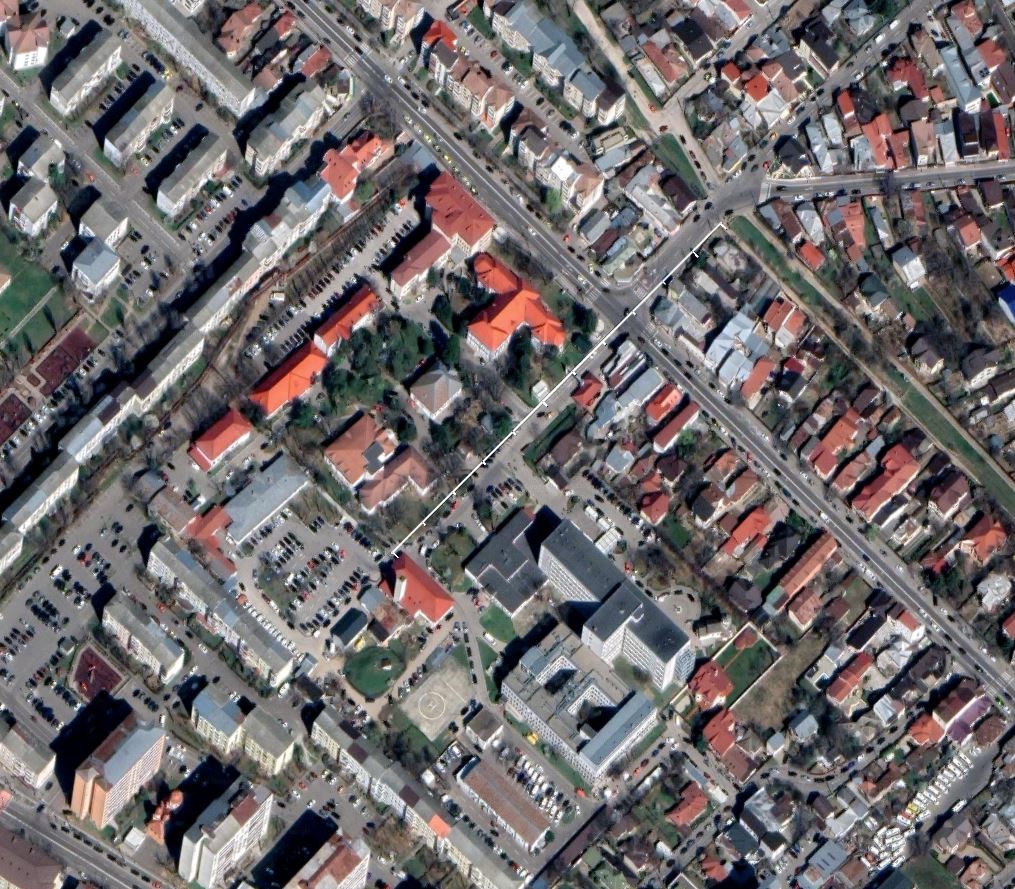 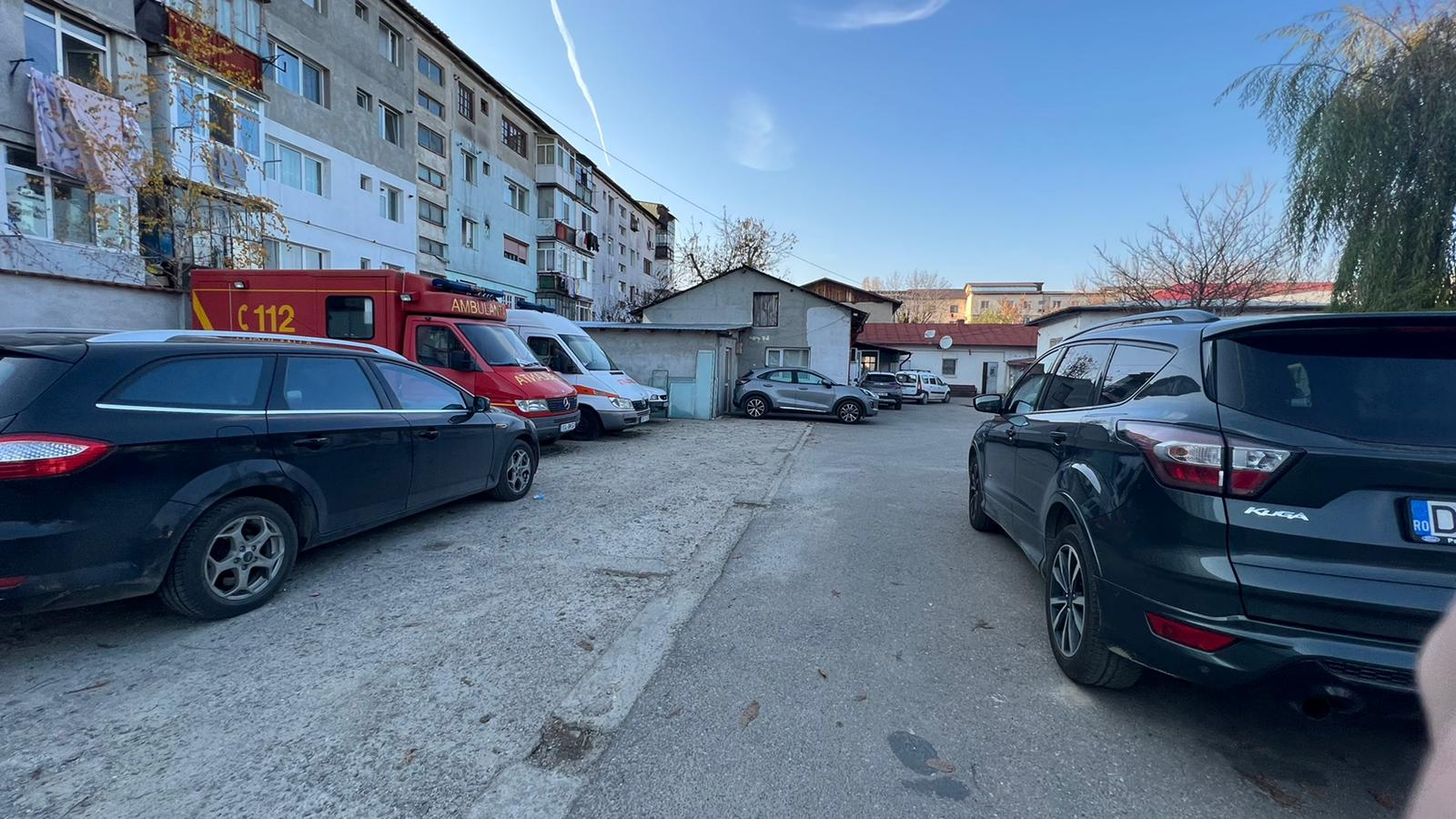 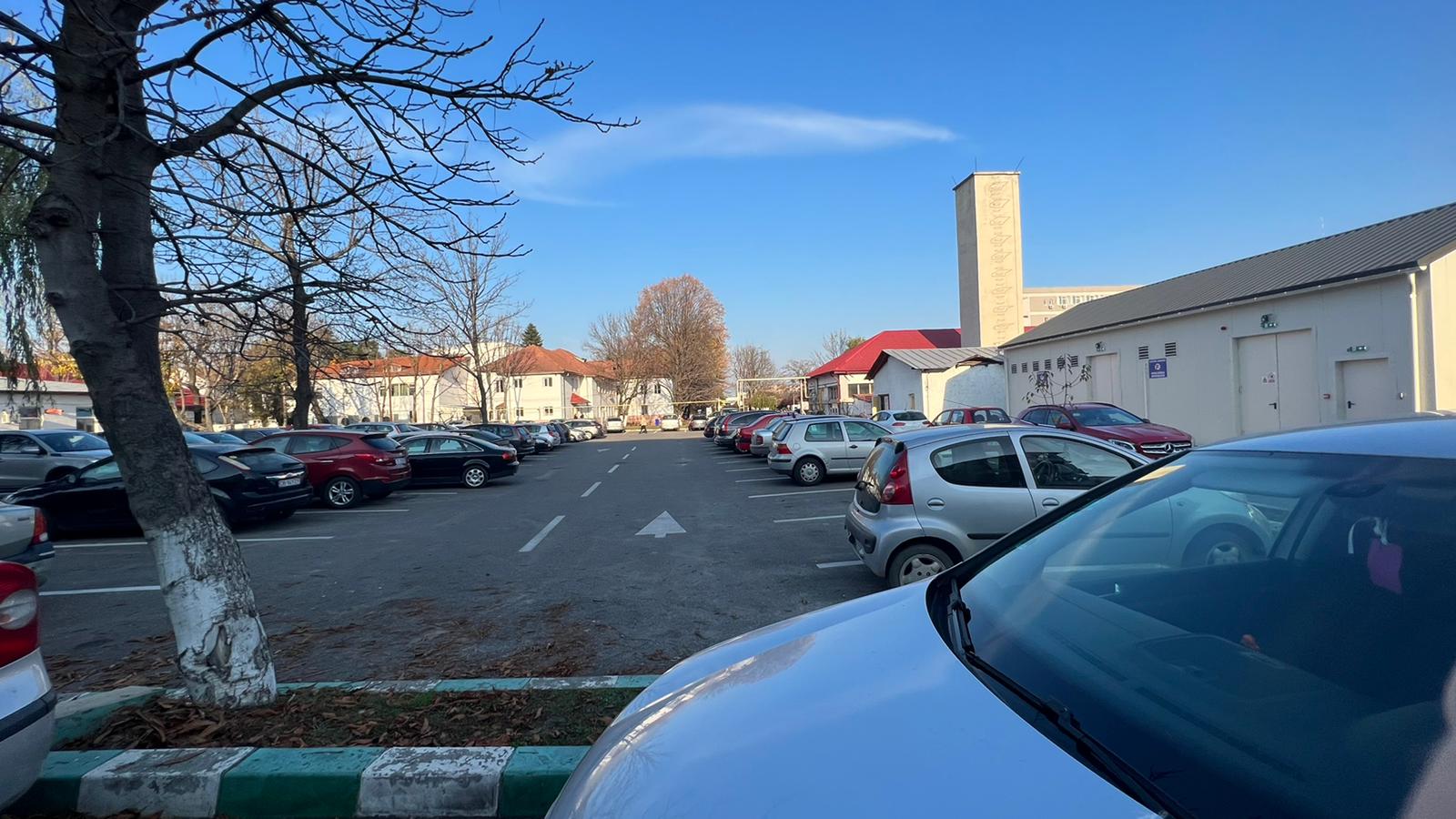 politici de zonare și de folosire a terenuluiSe vor respecta modul de ocupare al terenului conform planului de situatie anexat prezentei documentatiiarealele sensibileNu este cazul5.4.	Coordonatele geografice ale amplasamentului proiectului, care vor fi prezentate sub formă de vector în format digital cu referință geografică, în sistem de proiecție națională Stereo 1970.Se anexeaza prezentei documentatii studiul topografic5.5.	Detalii privind orice variantă de amplasament care a fost luată în considerare.Interventia propusa a fost realizata pe amplasamentul pus la dispozitie de catre beneficiar.6.	Descrierea tuturor efectelor semnificative posibile asupra mediului ale proiectului, în limita informațiilor disponibile6.1.	 Surse de poluanti si instalatii pentru retinerea, evacuarea si dispersia poluantilor in mediu 6.1.1.	 Protectia calitatii apelor Sursele de poluanti pentru ape, locul de evacuare sau emisarul;În timpul execuţiei lucrărilor de investiţii:Sursele potenţiale  de poluare a apelor în perioada de execuţie sunt :lucrările de construcţie a ansamblului (terasamente, demolare construcţii existente, manipulare materiale de construcţie, traficul din şantier)  generatoare de particule solide care se pot depune în apele de suprafaţă ;Staţiile de mentenanţă a utilajelor si mijloacelor de transport care pot genera uleiuri, combustibili şi ape uzate de la spălarea maşinilor care pot ajunge in apele subterane ţi de suprafaţă ;Organizările de şantier prin ape uzate, menajere  pot fi surse de poluanţi pentru emisari .Pentru evitarea poluării apelor cu carburanţii(motorina) şi lubrifianţii necesari funcţionării utilajelor , alimentarea acestora va fi efectuată cu cisterne auto, ori de câte ori va fi necesar.Utilajele cu care se va lucra vor fi aduse în şantier în perfectă stare de funcţionare, având facute reviziile tehnice şi schimburile de lubrifianţi. Schimbarea lubrifiantilor se va executa după fiecare sezon de lucru în ateliere specializate, unde se vor efectua şi schimburile de uleiuri hidraulice şi de transmisie.In cazul în care vor fi necesare operaţii de întreţinere sau schimbare a acumulatorilor auto, acestea nu se vor executa în şantier, ci într-un atelier specializat, unde se vor efectua şi schimburile de anvelope.În timpul exploatării obiectivului de investiţii:În etapa de exploatare a constructiei propuse pot aparea, de asemenea, surse potenţiale de poluare a apelor, cum ar fi :Apele pluviale care spală platformele carosabile şi sunt deversate neepurate sau insuficient epurate direct in emisari ;Traficul rutier generator de pulberi în suspensie care se pot depune pe suprafaţa apelor, conducând la modificarea fizico-chimici şi biologici al alelor ;Activităţile de întreţinere a aleilor carosabile în timpul iernii prin folosirea materialelor antiderapante.Colectoarele de canalizare pluviala interioara vor fi evacuate la o retea de canalizare exterioara. Inainte de evacuare se vor intercala separatoare de uleiuri minerale si hidrocarburi conform Cap. II.5.2.4. din normativul NP 24-97 “Normativ pentru proiectarea, executia si exploatarea parcajelor etajate pentru autoturisme”.6.1.2.	 Protectia aerului Sursele de poluanti pentru aer, poluantiÎn perioada de executie a lucrărilor  activităţile din şantier pot avea impact asupra calităţii atmosferei, constituind , pe de o parte o sursă de emisii de praf, pe de altă parte, sursă de emisie a poluanţilor specifici arderii combustibililor atăt în motoarele utilajelor cât şi ale mijloacelor de transport folosite.În perioada de execuţie impactul activităţii asupra calităţii atmosferei va fi local şi limitat la aria pe care se lucrează într-o anumită perioadă de timp, aria de impact maxim va coincide practic  cu aria de lucru.Nu exista surse de poluanti pentru aer in nici faza a lucrarilor de interventie si de utilizare a investitiei dupa lucrarile de interventie. Gazele rezultate in urma arderii combustibilului centralei termice propuse (combustibil gaz) respecta concentratia impusa prin norme. Instalatiile pentru retinerea si dispersia poluantilor in atmosfera Nu este cazul. 6.1.3.	Protectia impotriva zgomotului si vibratiilorSursele de zgomot si de vibratiiLucrarile de constructie implică folosirea de utilaje de masă mare, care, prin deplasarilelor, provoacă zgomote si vibraţii. La aceste utilaje se adaugă autocamioanele, care au o masă mare chiar când circulă fără încărcătură. Astfel, în perioada de realizare a lucrărilor de interventie, sursele de zgomot şi vibraţii vor fi reprezentate de activităţile propriu-zise şi de transportul materialelor.Utilajele folosite in construcţii şi vehiculele de transport sunt principalele surse dzgomot şi vibraţii pe timpul perioadei de construcţie a proiectului. Tabelul următor prezintă nivelurile de zgomot ale surselor reprezentate de utilajele de construcţii folosite în mod obişnuit :Asa cum reiese şi din tabel sursele se zgomot vor fi reprezentate de functionarea mijloacelor/utilajelor de transport a materialelor de construcţie necesare lucrarilor de interventie. Alta sursă de zgomot va fi reprezentată de manipularea materialelor de construcţie utilizate.Se apreciaza ca aceste activităţi va constitui o sursa de poluare fonica locala, nivelul de zgomot generat putând depaşi în anumite perioade de lucru limitele stabilite de STAS10009 – 88. Amenajarile si dotarile pentru protectia impotriva zgomotului si vibratiilor Nu este cazul. 6.1.4.	 Protectia impotriva radiatiilorSursele de radiatii Obiectivul nu are activitate productivă şi nu produce radiaţii, neutilizandu- se substanţe toxice şi periculoase. Amenajarile si dotarile pentru protectia impotriva radiatiilor Nu este cazul.6.1.5.	Protectia solului si a subsolului Sursele de poluanti pentru sol, subsol si ape freatice Activităţile din şantier implică manipularea unor cantităţi importante de substanţe poluante pentru sol şi subsol, in care se include carburanţi, combustibili, solvenţi, vopsele etc. Trebuie menţionat şi faptul că, deşi nu sunt poluante, unele lucrari de terasamente ca şi depozitarea materialelor (provenite din demolări sau care vor fi puse în operă ) pot conduce la degradarea solului inducând modificări structurale în profilul de sol.Incintele organizatiilor de şantier sunt potenţiale surse de poluare in timpul execuţiei, pe perioada de funcţionare. De aceea se vor lua măsuri pentru asigurarea scurgerii apelor pluviale ce pot antrena diferite substanţe poluante şi evitarea stagnării acestora pe suprafaţa terenului şi infiltrarea în sol şi stratul freatic.Organizaţiile de şantier vor fi dotate cu WC-uri ecologice mobile.În vederea protejării solului şi subsolului atât în perioada de execuţie a lucrărilor cât şi  ulterior, în timpul exploatării se impune ca deşeurile rezultate să fie colectate selectiv şi evacuate în funcţie de natura lor. De asemenea, este necesară în perioada de exploatare, întreţinerea  şi menţinerea în stare de funcţionare optimă a sistemului de drenaj, şanţuri, rigole, pentru preluarea apelor pluviale. Lucrarile si dotarile pentru protectia solului si a subsolului.Nu este cazul.6.1.6.	 Protectia ecosistemelor terestre si acvatice Identificarea arealelor sensibile ce pot fi afectate de proiect Nu este cazulLucrarile, dotarile si masurile pentru protectia biodiversitatii, monumentelor naturii si ariilor protejate Nu este cazul6.1.7. Protectia asezarilor umane si a altor obiective de interes publicIdentificarea obiectivelor de interes public, distanta fata de asezarile umane, respectiv fata de monumente istorice si de arhitectura, alte zone asupra carora exista instituit un regim de restrictie, zone de interes traditional etc. In Lista Monumentelor Istorice si Siturilor Arheologice ale Judetului Dambovita, figureaza ca monument istoric poz. 13, cod DB-I-m-A-16953.05, „Sant de aparare” si poz. 14, cod DB-I-m-A16953.06, „Valul Cetatii Targoviste”. Imobilul din str. Tudor Vladimirescu, nr 48. este amplasat in raza de protectie a acestora.Lucrarile, dotarile si masurile pentru protectia asezarilor umane si a obiectivelor protejate si/sau de interes public Nu sunt necesare măsuri suplimentare pentru protecția acestor obiective. 6.1.8. Prevenirea și gestionarea deșeurilor generate pe amplasament în timpul realizării proiectului/în timpul exploatării, inclusiv eliminareaLista deșeurilor (clasificate și codificate în conformitate cu prevederile legislației europene și naționale privind deșeurile), cantități de deșeuri generateClasificarea si codificarea deseurilor se realizeaza potrivit Deciziei Comisiei 2014/955/UE din 18 decembrie 2014 de stabilire a unei liste de deseuri municipale (menajere si asimilabile).În perioada executării lucrărilor de construcție se preconizează generarea următoarelor categorii de deșeuri:Deșeurile estimate a fi generate pe amplasament în perioada de funcționare sunt:Programul de prevenire și reducere a cantităților de deșeuri generateDin punct de vedere cantitativ, deșeurile generate variază, în funcție de tipul lucrărilor, de ritmul de lucru, de numărul persoanelor  desemnate pentru efectuarea lucrărilor.Lucrările vor fi realizate după normele de calitate în construcții astfel încât cantitățile de deșeuri rezultate să fie limitate la minimum.De asemenea, se vor lua măsuri ca aceste tipuri de deșeuri să nu fie depozitate în alte locuri decât cele special amenajate din incinta organizării de șantier. Este important să se urmarească transferul cât mai rapid al deșeurilor din zona de generare către zonele de depozitare, evitându-se stocarea acestora un timp mai indelungat în zona de producere și apariția unor depozite neorganizate și necontrolate de deșeuri. Planul de gestionare a deșeurilordeșeuri  menajere  - acestea vor fi colectate în recipiente închise, tip europubele, și depozitate în spații special amenajate până la preluarea acestora de către serviciul de salubritate local;resturi de materiale de construcții - se vor colecta pe categorii astfel încât să poată fi  preluate și transportate  în vederea depozitării în depozitele care le acceptă  conform criteriilor prevăzute în Ordinul MMGA nr. 95/2005 sau în vederea unei eventuale valorificări. materiale inerte - vor fi folosite ca materiale de umplutură în locuri indicate de administratia locala prin Autorizația de Construire, sau vor fi transportate la un depozit de deșeuri inerte;material absorbant uzat - va fi colectat, în măsura în care se generează, în recipiente prevăzute cu capac și va fi predat în vederea valorificării/eliminării.Platforma destinata depozitarii deseurilor:Deseurile menajere (organice si anorganice) vor fi colectate selectiv (separat colectare deseuri organice si colectare deseuri anorganice) in spatiul special amenajat, in containere tip Europubele, si se vor evacua in fiecare zi de functionare, dupa orele de functionare. Cantitatea rezultata de deseuri este neglijabila, este usor de depozitat in Europubele, pana in momentul transportarii. Avand in vedere tipul de functionarea a ansamblului, spatiul destinat colectarii deseurilor este suficient. Evacuarea acestora se va face cu o firma de salubritate agreata de catre Spitalul Judetean Targoviste.6.1.9. Gospodarirea substantelor si preparatelor chimice periculoase Substanțele și preparatele chimice periculoase utilizate și/sau produseIn perioada de funcționare nu se vor utiliza si nu se vor produce  substanțe chimice periculoase. Modul de gospodărire a substanțelor și preparatelor chimice periculoase și asigurarea condițiilor de protecție a factorilor de mediu și a sănătății populațieiNu este cazul.6.2.	Utilizarea resurselor naturale, în special a solului, a terenurilor, a apei și a biodiversitățiiNu este cazul.7.	Descrierea aspectelor de mediu susceptibile a fi afectate în mod semnificativ de proiect7.1.	Impactul asupra populației, sănătății umane, biodiversității (acordând o atenție specială speciilor și habitatelor protejate), conservarea habitatelor naturale, a florei și a faunei sălbatice, terenurilor, solului, folosințelor, bunurilor materiale, calității și regimului cantitativ al apei, calității aerului, climei (de exemplu, natura și amploarea emisiilor de gaze cu efect de seră), zgomotelor și vibrațiilor, peisajului și mediului vizual, patrimoniului istoric și cultural și asupra interacțiunilor dintre aceste elemente. Natura impactului (adică impactul direct, indirect, secundar, cumulativ, pe termen scurt, mediu și lung, permanent și temporar, pozitiv și negativ)Nu este cazulImpactul asupra populatiei, sanatatii umane Impactul pe perioada constructiei datorat:activitatilor de construire a proiectului; acesta va fi limitat la zona proiectului si in imediata vecinatate a acestuia si intr-o perioada limitata de timp, numai pe perioada normata a Autorizatiei de Construire; zgomotului produs de utilajele agrementate de pe santier; se va produce local si temporar si zgomotul generat de echipamente ; emisiilor rezultate ca urmare a functionarii utilajelor si mijloacelor de transport; depozitarii necontrolate a deseurilor.Impactul pe perioada exploatarii datorat: Nu se va produce un impact negativ.Impactul asupra apeiImpactul pe perioada constructiei Impactul se poate manifesta ca urmare a posibilelor scurgeri accidentale de lubrefianti sau carburanti care ar putea rezulta datorita functionarii utilajelor de constructie si celorlalte mijloace de transport folosite pe santierul de lucru. Amplasamentul nu se afla in apropierea apelor de suprafataApele subterane pot fi afectate de: depozitele intermediare de materiale de constructii in vrac, care pot fi spalate de apele pluviale, sau de apele ce rezulta din spalarile de utilaje si mijloace de transport ale santierului daca nu se fac la statii special amenajate pentru astfel de operatiuni. Eventualele poluari pot fi favorizate de actiunea fenomenelor meteorologice. Ca urmare a actiunii fenomenelor meteorologice sezoniere (ploi, vanturi puternice), materialele rezultate in urma lucrarilor de constructii (sapaturi, nivelari, etc.) pot influenta calitatea apelor de suprafata, prin materiile in suspensie ce sunt dislocate si transportate in acestea.Impactul pe perioada exploatarii In perioada de exploatare impactul asupra calitatii apei de suprafata si subterane poate avea loc numai accidental , deversari de deseuri, substante chimice.Impactul asupra aeruluiImpactul pe perioada constructiei În perioada de executie a lucrărilor  activităţile din şantier pot avea impact asupra calităţii atmosferei, constituind , pe de o parte o sursă de emisii de praf, pe de altă parte, sursă de emisie a poluanţilor specifici arderii combustibililor atăt în motoarele utilajelor cât şi ale mijloacelor de transport folosite.Impactul activităţii asupra calităţii atmosferei va fi local şi limitat la aria pe care se lucrează într-o anumită perioadă de timp, aria de impact maxim va coincide practic  cu aria de lucru.Impactul pe perioada exploatarii Nu exista surse de poluanti pentru aer in nici faza a lucrarilor de interventie si de utilizare a investitiei dupa lucrarile de interventie. Impactul asupra solului-subsolului Impactul pe perioada constructiei Posibila contaminare a solului-subsolului prin infiltrarea de diverse scurgeri/pierderi accidentale de produse cu caracter poluant (uleiuri, produs petrolier, etc); Posibila contaminare a solului-subsolului datorata emsiilor de substante poluate rezultate din functionarea utilajelor si mijloacelor de transport.Impactul pe perioada exploatarii În vederea protejării solului şi subsolului, în timpul exploatării se impune ca deşeurile rezultate să fie colectate selectiv şi evacuate în funcţie de natura lor. De asemenea, este necesară în perioada de exploatare, întreţinerea  şi menţinerea în stare de funcţionare optimă a sistemului de drenaj, şanţuri, rigole pentru preluarea apelor pluviale. 7.2.	Extinderea impactului (zona geografică, numărul populației/habitatelor/speciilor afectate)Lucrarile propuse nu se extind in afara limitei amplasamentului. 7.3.	Magnitudinea și complexitatea impactuluiIn conformitate cu detaliile prezentate anterior, impactul nu este unul major ci in limite admisibile.7.4.	 Probabilitatea impactuluiProbabilitatea de afectare a mediului este una redusa in conditiile respectarii datelor din proiect si a recomandarilor din actele de reglementare.7.5.	Durata, frecvența și reversibilitatea impactuluiIn conformitate cu detaliile prezentate anterior rezulta ca impactul asupra mediului este unul temporar, pe perioada de executie a lucrarilor.Pe perioada exploatarii pot apare poluari accidentale, dar acestea sunt rare si reversibile.7.6.	Măsurile de evitare, reducere sau ameliorare a impactului semnificativ asupra mediuluiMasurile ce se vor aplica sunt specificate la fiecare factor de mediu in parte.7.7.	Natura transfrontalieră a impactuluiNu este cazul dat fiind natura proiectului si distanta fata de cea mai apropiata frontiera.8.	Prevederi pentru monitorizarea mediului - dotări și măsuri prevăzute pentru controlul emisiilor de poluanți în mediu, inclusiv pentru conformarea la cerințele privind monitorizarea emisiilor prevăzute de concluziile celor mai bune tehnici disponibile aplicabile. Se va avea în vedere ca implementarea proiectului să nu influențeze negativ calitatea aerului în zonăNu este cazul9.	Legătura cu alte acte normative și/sau planuri/programe/strategii/documente de planificare:9.1	 Justificarea încadrării proiectului, după caz, în prevederile altor acte normative naționale care transpun legislația Uniunii Europene: Directiva 2010/75/UE (IED) a Parlamentului European și a Consiliului din 24 noiembrie 2010 privind emisiile industriale (prevenirea și controlul integrat al poluării), Directiva 2012/18/UE a Parlamentului European și a Consiliului din 4 iulie 2012 privind controlul pericolelor de accidente majore care implică substanțe periculoase, de modificare și ulterior de abrogare a Directivei 96/82/CE a Consiliului, Directiva 2000/60/CE a Parlamentului European și a Consiliului din 23 octombrie 2000 de stabilire a unui cadru de politică comunitară în domeniul apei, Directiva-cadru aer 2008/50/CE a Parlamentului European și a Consiliului din 21 mai 2008 privind calitatea aerului înconjurător și un aer mai curat pentru Europa, Directiva 2008/98/CE a Parlamentului European și a Consiliului din 19 noiembrie 2008 privind deșeurile și de abrogare a anumitor directive, și altele).Nu este cazul.9.2.	 Se va menționa planul/programul/strategia/documentul de programare/planificare din care face proiectul, cu indicarea actului normativ prin care a fost aprobatNu este cazul.10. Lucrari necesare organizarii de santier 10.1.Descrierea lucrarilor necesare organizarii de santier În baza prevederilor Legii Securității și Sănătății în muncă nr. 319/2006, actualizata, beneficiarul va elabora o Convenție cadru PMPSI-Mediu în calitate de beneficiar și diferiții executanți pe bază de contract. Scopul acestei Convenții este evitarea accidentelor de muncă, a incendiilor, îmbolnăvirilor profesionale, asigurării securității personalului implicat în executarea deferitelor lucrări, a prevenirii fenomenelor de poluare a solului, de contaminare a pânzei de apă freatice și degradare ambientală, precum și de aplicare corespunzătoare a legislației în vigoare.Procesul verbal de predare a amplasamentului este parte integrantă la contract. Se interzice executantului să efectueze depanarea mijloacelor de transport sau repararea și întreținerea utilajelor în amplasament. Personalul executantului este obligat să respecte cu strictețe pe tot teritoriul beneficiarului prevederile legislației în vigoare privind securitatea și sănătatea în muncă, ce vor fi puse la dispoziția executantului la solicitarea acestuia, înainte de începerea lucrărilor.Beneficiarul este obligat să elibereze permise de lucru pentru toate operațiile și lucrările ce se vor executa. Executantul va lua măsuri de prevenire a accidentelor și va începe executarea lucrărilor numai după primirea permisului de lucru. Se interzice executarea oricăror manevre și lucrări din proprie inițiativă, necuprinse în graficul de lucru, recurgerea la improvizații. Zilnic executantul va asigura curățenia în jurul organizării de șantier și a zonei de lucru, va evacua deșeurile generate cu mijloace de transport proprii sau închiriate. De asemenea va lua măsurile necesare pentru crearea condițiilor igienico-sanitare pentru personalul propriu (dotări cu toalete ecologice).Personalul executantului va purta echipament de protecție și de lucru inscripționat cu numele societății respective, pentru o mai bună identificare. Personalul executantului va fi instruit cu privire la răspunderile ce revin executantului cu privire la depozitarea și eliminarea deșeurilor, a substanțelor periculoase, a măsurilor de protecție și prim ajutor, etc.Contractul cuprinde responsabilitățile ce revin beneficiarului lucrării, precum și ale executantului.10.2.Localizarea organizării de şantier Organizarea de şantier va fi făcută pe terenul ce vizeaza lucrarile propuse. 10.3. Descrierea impactului asupra mediului a lucrarilor organizarii de santier Lucrările de organizare de şantier nu au impact asupra mediului, asupra biodiversitatii, conservarii habitatelor naturale, florei si faunei salbatice.10.4. Surse de poluanti si instalatii pentru retinerea, evacuarea si dispersia poluantilor in mediu in timpul organizarii de santier Sursele de poluanti pentru ape În timpul execuţiei lucrărilor de investiţii: La execuţie ca surse de poluanţi pentru ape ar putea fi : lucrările de organizare a şantierului de construcţii (aprovizionarea cu carburanţi pentru utilajele de construcţii, punctele de cazare a muncitorilor, traversarea repetată şi neasigurată a pâraielor de către utilaje); Pentru protecţia apelor se vor lua următoarele măsuri:dacă aprovizionarea cu carburanţi pentru utilaje nu se face prin transport zilnic, ci periodic, se vor lua măsuri ca depozitarea celor 5 - 6 butoaie de 200 I de motorină şi a unui butoi de benzină să se facă în locuri special amenajate, situate la distanţa de minim 500 m faţă de cursurile de apă din zonă, cu respectarea cerinţelor legislaţiei în vigoare impuse depozitelor de carburanţi. Surse de zgomot si vibratiiÎn timpul execuţiei, utilajele vor produce zgomote pe timp scurt iar pentru combaterea lor se vor folosi utilaje mai silenţioase.  Sursele de poluanti pentru sol, subsol si ape freatice Zona afectată de prezenţa lucrărilor nu are efecte asupra solului decât în perioada execuţiei lor, după care solul se reface la forma iniţială. Lucrările se vor executa din materiale caracteristice zonei de amplasare. Prin execuţia obiectivului nu se produce poluarea solului şi subsolului. Protectia asezarilor umane si a altor obiectiveIn timpul executiei lucrarilor, constructorul va solutiona reclamatiile si sesizarile aparute din propria vina datorita nerespectarii legislatiei de mediu. Constructorul va avea in vedere ca executia lucrarii sa nu creeze blocaje ale cailor de acces particulare sau ale cailor rutiere invecinate amplasamentului lucrarii. 10.5.	Dotari si masuri prevazute pentru controlul emisiilor de poluanti in mediu se interzice spălarea mașinilor sau a utilajelor în zona de lucru ori deversarea de ape uzate necontrolat în zona amplasamentului;se interzice executarea lucrărilor de reparații/întreținere a autovehiculelor,  utilajelor, echipamentelor utilizate în cadrul lucrărilor de construcții, în incinta organizării de șantier;utilizarea echipamentelor și utilajelor corespunzătoare din punct de vedere tehnic, de generații recente, prevăzute cu sisteme performante de minimizare a poluanților emiși în atmosferă;utilizarea de combustibili cu conținut redus de sulf, conform prevederilor legislative în vigoare curățarea și stropirea periodică a zonei de lucru, eventual zilnic dacă este cazul, pentru diminuarea cantităților de pulberi din atmosferă;încărcarea pământului excavat în mijloace de transport se va face astfel încât distanța între cupa excavatorului și bena autocamionului să fie cât mai mică evitându-se astfel împrăștierea particulelor fine de pământ în zonele adiacente.se va urmări transferul cât mai rapid al deșeurilor din zona de generare către zonele de depozitare, evitându-se stocarea acestora un timp mai îndelungat în zona de producere și apariția astfel a unor depozite neorganizate și necontrolate de deșeuri; dotarea organizării de șantier  cu material absorbant astfel incât în cazul apariției unor scurgeri de produse petroliere sa se intervină prompt si eficient pentru inlaturarea/diminuarea efectelor poluarii; se va asigura curatarea rotilor autovehiculelor la iesirea din organizarea de santier , inainte de patrunderea acestora pe drumurile publice.11. Lucrari de refacere a amplasamentului la finalizarea investitiei, in caz de accidente si/sau la incetarea activitatii, in masura in care aceste informatii sunt disponibile 11.1	Lucrările propuse pentru refacerea amplasamentului la finalizarea investiției, în caz de accidente și/sau la încetarea activitățiiLa finalizarea lucrarilor de interventie eventualele zone afectate se vor reface conform folosintelor anterioare.11.2	Aspecte referitoare la prevenirea și modul de răspuns pentru cazuri de poluări accidentaleÎn cazul unor scurgeri accidentale de produse petroliere, fie de la mijloacele de transport cu care se cară  diverse materiale, fie de la utilajele folosite, factorul de mediu care poate fi  afectat este solul; în acest caz se recomandă achiziționarea de material absorbant pentru intervenția promptă.Se recomandă amenajarea unor spații corespunzătoare pentru depozitarea controlată a  deșeurilor produse pentru a evita riscul ca acestea să ajungă pe terenurile învecinate sau să fie depozitate necontrolat în incinta obiectivului.11.3	Aspecte referitoare la închiderea/dezafectarea/demolarea instalațieiNu este cazul.11.4	Modalități de refacere a stării inițiale/reabilitare în vederea utilizării ulterioare a terenului.Nu este cazul.12. Anexe -piese desenate12.1.	Planul de încadrare în zonă a obiectivului și planul de situație, cu modul de planificare a utilizării suprafețelor; formele fizice ale proiectului (planuri, clădiri, alte structuri, materiale de construcție și altele); planșe reprezentând limitele amplasamentului proiectului, inclusiv orice suprafață de teren solicitată pentru a fi folosită temporar (planuri de situație și amplasamente)Se anexeaza prezentei documentatii planurile de situatie si planul de incadrare in zona.12.2. Schemele-flux pentru procesul tehnologic și fazele activității, cu instalațiile de depoluareNu este cazul.12.3. Schema-flux a gestionării deșeurilorNu este cazul.12.4. Alte piese desenate, stabilite de autoritatea publică pentru protecția mediuluiNu este cazul.13. Pentru proiectele care intră sub incidența prevederilor art. 28 din Ordonanța de urgență a Guvernului nr. 57/2007 privind regimul ariilor naturale protejate, conservarea habitatelor naturale, a florei și faunei sălbatice, aprobată cu modificări și completări prin Legea nr. 49/2011, cu modificările și completările ulterioare, memoriul va fi completat cu următoarele13.1.	 Descrierea succintă a proiectului și distanța față de aria naturală protejată de interes comunitar, precum și coordonatele geografice (Stereo 70) ale amplasamentului proiectului. Aceste coordonate vor fi prezentate sub formă de vector în format digital cu referință geografică, în sistem de proiecție națională Stereo 1970, sau de tabel în format electronic conținând coordonatele conturului (X, Y) în sistem de proiecție națională Stereo 1970;	Nu este cazul13.2.	Numele și codul ariei naturale protejate de interes comunitar	Nu este cazul13.3.	Prezența și efectivele/suprafețele acoperite de specii și habitate de interes comunitar în zona proiectului.Nu este cazul13.4.	 Se va preciza dacă proiectul propus nu are legătură directă cu sau nu este necesar pentru managementul conservării ariei naturale protejate de interes comunitarNu este cazul13.5.	Se va estima impactul potențial al proiectului asupra speciilor și habitatelor din aria naturală protejată de interes comunitarNu este cazul13.6.	Alte informații prevăzute în legislația în vigoareNu este cazul14. Pentru proiectele care se realizează pe ape sau au legătură cu apele, memoriul va fi completat cu următoarele informații, preluate din Planurile de management bazinale, actualizateProiectul propus nu se realizeaza pe ape si nici nu are legatura cu apele.14.1. Localizarea proiectului:Bazinul hidrograficNu este cazul.Cursul de apă: denumirea și codul cadastralNu este cazul.Corpul de apă (de suprafață și/sau subteran): denumire și codNu este cazul.14.2. Indicarea stării ecologice/potențialului ecologic și starea chimică a corpului de apă de suprafață; pentru corpul de apă subteran se vor indica starea cantitativă și starea chimică a corpului de apăNu este cazul.14.3. Indicarea obiectivului/obiectivelor de mediu pentru fiecare corp de apă identificat, cu precizarea excepțiilor aplicate și a termenelor aferente, după caz.Nu este cazul.15. Criteriile prevăzute în anexa nr. 3 la Legea nr. . . . . . . . . . . privind evaluarea impactului anumitor proiecte publice și private asupra mediului se iau în considerare, dacă este cazul, în momentul compilării informațiilor în conformitate cu punctele III-XIV.Nu este cazul.Semnătura și ștampila titularului
. . . . . . . . . .CORP NOUCORP NOUCORP NOUPARCARE SUPRATERANAPARCARE SUPRATERANAPARCARE SUPRATERANASUPRAFATA CONSTRUITA1515,62mpSUPRAFATA DESFASURATA9153,74mpSUPRAFATA TREPTE SI RAMPE ACCES52,44mpREGIM DE INALTIMEP+5EH MAX (de la C.T.A.= cota +0,00 = +281,85)22,20mCATEGORIA DE IMPORTANTA: C (normala)C (normala)(conform regulamentului aprobat prin H.G.R. nr. 766 / 1997 (Anexa nr. 3) si metodologiei specifice aprobate prin ordin MLPAT 31/N/1995)(conform regulamentului aprobat prin H.G.R. nr. 766 / 1997 (Anexa nr. 3) si metodologiei specifice aprobate prin ordin MLPAT 31/N/1995)(conform regulamentului aprobat prin H.G.R. nr. 766 / 1997 (Anexa nr. 3) si metodologiei specifice aprobate prin ordin MLPAT 31/N/1995)CLASA DE IMPORTANTA: IIIIIIconform tabelului 4.2 din “Cod de proiectare seismic - Partea I - Prevederi de proiectare pentru cladiri“, indicativ P 100-1/2013conform tabelului 4.2 din “Cod de proiectare seismic - Partea I - Prevederi de proiectare pentru cladiri“, indicativ P 100-1/2013conform tabelului 4.2 din “Cod de proiectare seismic - Partea I - Prevederi de proiectare pentru cladiri“, indicativ P 100-1/2013RISC DE INCENDIU: MAREconform  P118/1999 conform  P118/1999 conform  P118/1999 GRAD DE REZISTENTA LA FOC: IIIIconform  P118/1999 conform  P118/1999 conform  P118/1999 - BETON:           C8/10/X0/S3-S4/Dmax22Pentru egalizare;C25/30/XC2/S3-S4/Dmax/22Pentru radier si fundatii;C30/37/XC2/S5/Dmax16Pentru gulere, cuzineti de fundare si monolitizari fundatii.C35/45/XC4/XD3/XF4/XM1/S3-S4/Dmax22Pentru pardoseala si suprabetonari;C35/45/XC4/XD3/XF4/S3-S4/Dmax22Pentru pereti prefabricati, parapeti prefabricati, pereti monoliti si monolitizari suprastructura;C50/60/XC4/XD3/XF4/S3-S4/Dmax22Stalpi prefabricati, predale prefabricate si elemente pretensionate prefabricate (grinzi si pane).NivelDenumireNumărArie (mp)ParterParterParterParterPARCARE COTA +0.00P-01486,29PARCARE COTA +1.50P-02661,08SAS G.S.P-039,34G.S. FEMEIP-044,75G.S. BARBATIP-064,23CAMERA CURATENIEP-079,92SAS. G.S.P-083,56G.S. PERSOANE CU DIZABILITATIP-094,22SASP-106,37TE NIVELP-113,18CASA SCARIIP-1211,88SASP-138,16CASA SCARIIP-1411,88TEGP-153,67ECSP-163,67CAMERA CONTROLP-SC.016,89SAS G.S.P-SC.024,35G.S.P-SC.032,84G.S.P-SC.043,36SPATIU COMERCIALP-SC.0528,03SPATIU COMERCIALP-SC.0631,89SPATIU COMERCIALP-SC.0721,75SPATIU COMERCIALP-SC.0821,55SPATIU COMERCIALP-SC.0933,15SPATIU COMERCIALP-SC.1028,88SAS G.S.P-SC.114,29G.S.P-SC.123,39G.S.P-SC.132,87CAMERA CONTROLP-SC.146,651.432,06 m²Etaj 1Etaj 1Etaj 1Etaj 1PARCARE COTA +3.00E1-01714,9PARCARE COTA +4.50E1-02661,08SASE1-036,37TE NIVELE1-043,18CASA SCARIIE1-0511,88SASE1-068,16CASA SCARIIE1-0711,881.417,44 m²Etaj 2Etaj 2Etaj 2Etaj 2PARCARE COTA +6.00E2-01714,9PARCARE COTA +7.50E2-02661,08TE NIVELE2-043,18CASA SCARIIE2-0511,88SASE2-068,16CASA SCARIIE2-0711,88SASE2-106,371.417,44 m²Etaj 3Etaj 3Etaj 3Etaj 3PARCARE COTA +9.00E3-01714,9PARCARE COTA +10.50E3-02661,08SASE3-036,37TE NIVELE3-043,18CASA SCARIIE3-0511,88SASE3-068,16CASA SCARIIE3-0711,881.417,44 m²Etaj 4Etaj 4Etaj 4Etaj 4PARCARE COTA +12.00E4-01714,9PARCARE COTA +13.50E4-02661,08SASE4-036,37TE NIVELE4-043,18CASA SCARIIE4-0511,88SASE4-068,16CASA SCARIIE4-0711,881.417,44 m²Etaj 5Etaj 5Etaj 5Etaj 5PARCARE COTA +15.00E5-01714,9PARCARE COTA +16.50E5-02661,08SASE5-036,37TE NIVELE5-043,18CASA SCARIIE5-0511,88SASE5-068,16CASA SCARIIE5-0711,881.417,44 m²Etaj 6Etaj 6Etaj 6Etaj 6PARCARE COTA +18.00ET-01714,9PARCARE COTA +19.50ET-02661,08SASET-036,37TE NIVELET-043,18CASA SCARIIET-0511,88SASET-068,16CASA SCARIIET-0711,881.417,44 m²9.936,68 m²CONSTRUIRE PARCARE SUPRATERANA IN INCINTA SPITALULUI JUDETEAN DE URGENTA TARGOVISTECONSTRUIRE PARCARE SUPRATERANA IN INCINTA SPITALULUI JUDETEAN DE URGENTA TARGOVISTECONSTRUIRE PARCARE SUPRATERANA IN INCINTA SPITALULUI JUDETEAN DE URGENTA TARGOVISTEPARTERLOCURI DE PARCARE32,00locuridin care:Locuri de parcare pentru persoane cu dizabilitati2,00locuriStatii de incarcare electrica10,00locuriETAJ 1LOCURI DE PARCARE50,00locuridin care:Locuri de parcare pentru persoane cu dizabilitati2,00locuriStatii de incarcare electrica10,00locuriETAJ 2LOCURI DE PARCARE50,00locuridin care:Locuri de parcare pentru persoane cu dizabilitati2,00locuriETAJ 3LOCURI DE PARCARE50,00locuridin care:Locuri de parcare pentru persoane cu dizabilitati2,00locuriETAJ 4LOCURI DE PARCARE50,00locuridin care:Locuri de parcare pentru persoane cu dizabilitati2,00locuriETAJ 5LOCURI DE PARCARE50,00locuridin care:Locuri de parcare pentru persoane cu dizabilitati2,00locuriTERASALOCURI DE PARCARE50,00locuridin care:Locuri de parcare pentru persoane cu dizabilitati2,00locuriTOTAL LOCURI DE PARCARE332,00locuridin care:Total locuri de parcare pentru persoane cu dizabilitati14,00locuriStatii de incarcare electrica20,00locuriCAMERA DE POMPE SI REZERVOR DE INCENDIUCAMERA DE POMPE SI REZERVOR DE INCENDIUCAMERA DE POMPE SI REZERVOR DE INCENDIUSUPRAFATA CONSTRUITA 
(suprafata chepenguri acces)7,00mpSUPRAFATA CONSTRUITA SUBSOL TEHNIC (nu se include in calcul POT)94,30mpSUPRAFATA DESFASURATA SUBSOL TEHNIC 
(nu se include in calcul CUT)94,30mpREGIM DE INALTIMESH MAX (de la C.T.A.= cota +0,00 = +281,85)0,60mCATEGORIA DE IMPORTANTA: C (normala)C (normala)(conform regulamentului aprobat prin H.G.R. nr. 766 / 1997 (Anexa nr. 3) si metodologiei specifice aprobate prin ordin MLPAT 31/N/1995)(conform regulamentului aprobat prin H.G.R. nr. 766 / 1997 (Anexa nr. 3) si metodologiei specifice aprobate prin ordin MLPAT 31/N/1995)(conform regulamentului aprobat prin H.G.R. nr. 766 / 1997 (Anexa nr. 3) si metodologiei specifice aprobate prin ordin MLPAT 31/N/1995)CLASA DE IMPORTANTA: IIIIconform tabelului 4.2 din “Cod de proiectare seismic - Partea I - Prevederi de proiectare pentru cladiri“, indicativ P 100-1/2013conform tabelului 4.2 din “Cod de proiectare seismic - Partea I - Prevederi de proiectare pentru cladiri“, indicativ P 100-1/2013conform tabelului 4.2 din “Cod de proiectare seismic - Partea I - Prevederi de proiectare pentru cladiri“, indicativ P 100-1/2013RISC DE INCENDIU: MICconform  P118/1999 conform  P118/1999 conform  P118/1999 GRAD DE REZISTENTA LA FOC: IIIIconform  P118/1999 conform  P118/1999 conform  P118/1999 NivelDenumireNumărArie (mp)SUBSOLSUBSOLSUBSOLSUBSOLPARCARE REZERVOR DE INCENDIUS-0150,00CAMERA POMPES-0225,5875,28 m²CONSTRUCTII EXISTENTE PE PARCELA:CONSTRUCTII EXISTENTE PE PARCELA:CONSTRUCTII EXISTENTE PE PARCELA:CORP C1 CORP C1 CORP C1 CLADIRE SECTIE TRATAMENTE RECUPERATORIICLADIRE SECTIE TRATAMENTE RECUPERATORIICLADIRE SECTIE TRATAMENTE RECUPERATORIISUPRAFATA CONSTRUITA795,00mpSUPRAFATA DESFASURATA3091,00mpREGIM DE INALTIMEP+4ECORP C2 CORP C2 CORP C2 PAVILION ORTOPEDIE + CHIRURGIE TORACICAPAVILION ORTOPEDIE + CHIRURGIE TORACICAPAVILION ORTOPEDIE + CHIRURGIE TORACICASUPRAFATA CONSTRUITA829,00mpSUPRAFATA DESFASURATA1800,00mpREGIM DE INALTIMEP+2ECORP C3 CORP C3 CORP C3 CABINA POARTA 
(POARTA ACCES SI BALUSTRADE DE PROTECTIE)CABINA POARTA 
(POARTA ACCES SI BALUSTRADE DE PROTECTIE)CABINA POARTA 
(POARTA ACCES SI BALUSTRADE DE PROTECTIE)SUPRAFATA CONSTRUITA55,00mpSUPRAFATA DESFASURATA55,00mpREGIM DE INALTIMEPCORP C4CORP C4CORP C4PAVILION ADMINISTRATIVPAVILION ADMINISTRATIVPAVILION ADMINISTRATIVSUPRAFATA CONSTRUITA292,00mpSUPRAFATA DESFASURATA877,00mpREGIM DE INALTIMEP+2ECORP C5 CORP C5 CORP C5 PAVILION ONCOLOGIEPAVILION ONCOLOGIEPAVILION ONCOLOGIESUPRAFATA CONSTRUITA285,00mpSUPRAFATA DESFASURATA569,00mpREGIM DE INALTIMEP+1ECORP C6CORP C6CORP C6PAVILION BOLI NUTRITIEPAVILION BOLI NUTRITIEPAVILION BOLI NUTRITIESUPRAFATA CONSTRUITA439,00mpSUPRAFATA DESFASURATA439,00mpREGIM DE INALTIMEPCORP C7CORP C7CORP C7LABORATOR ANATOMIE PATOLOGICALABORATOR ANATOMIE PATOLOGICALABORATOR ANATOMIE PATOLOGICASUPRAFATA CONSTRUITA261,00mpSUPRAFATA DESFASURATA595,00mpREGIM DE INALTIMEP+2ECORP C8CORP C8CORP C8PAVILION FIRAMPAVILION FIRAMPAVILION FIRAMSUPRAFATA CONSTRUITA348,00mpSUPRAFATA DESFASURATA548,00mpREGIM DE INALTIMEP+1ECORP C9CORP C9CORP C9ATELIER TEHNICATELIER TEHNICATELIER TEHNICSUPRAFATA CONSTRUITA361,00mpSUPRAFATA DESFASURATA361,00mpREGIM DE INALTIMEPCORP C10CORP C10CORP C10SPALATORIESPALATORIESPALATORIESUPRAFATA CONSTRUITA654,00mpSUPRAFATA DESFASURATA654,00mpREGIM DE INALTIMEPCORP C11 CORP C11 CORP C11 PAVILION CARDIOLOGIEPAVILION CARDIOLOGIEPAVILION CARDIOLOGIESUPRAFATA CONSTRUITA963,00mpSUPRAFATA DESFASURATA2355,00mpREGIM DE INALTIMEP+2ECORP C14CORP C14CORP C14CENTRALA TERMICA + CREMATORIU (POMPA DE CALDURA + CANALIZARE PLUVIALA)CENTRALA TERMICA + CREMATORIU (POMPA DE CALDURA + CANALIZARE PLUVIALA)CENTRALA TERMICA + CREMATORIU (POMPA DE CALDURA + CANALIZARE PLUVIALA)SUPRAFATA CONSTRUITA501,00mpSUPRAFATA DESFASURATA501,00mpREGIM DE INALTIMEPCORP C17CORP C17CORP C17GARAJ + BIROUGARAJ + BIROUGARAJ + BIROUSUPRAFATA CONSTRUITA41,00mpSUPRAFATA DESFASURATA41,00mpREGIM DE INALTIMEPCORP C18CORP C18CORP C18PAVILION - STATIE OXIGENPAVILION - STATIE OXIGENPAVILION - STATIE OXIGENSUPRAFATA CONSTRUITA153,00mpSUPRAFATA DESFASURATA153,00mpREGIM DE INALTIMEPCORP C19CORP C19CORP C19P.T. 57P.T. 57P.T. 57SUPRAFATA CONSTRUITA143,00mpSUPRAFATA DESFASURATA143,00mpREGIM DE INALTIMEPCORP C20CORP C20CORP C20PAVILION CENTRAL 
(SPITAL + POLICLINICA + BLOC ALIMENTAR)PAVILION CENTRAL 
(SPITAL + POLICLINICA + BLOC ALIMENTAR)PAVILION CENTRAL 
(SPITAL + POLICLINICA + BLOC ALIMENTAR)SUPRAFATA CONSTRUITA4578,00mpSUPRAFATA DESFASURATA20696,00mpREGIM DE INALTIMEP+7ECORP C21CORP C21CORP C21BISERICA "SFINTII DOCTORI FARA DE ARGINTI COSMA SI DAMIAN"BISERICA "SFINTII DOCTORI FARA DE ARGINTI COSMA SI DAMIAN"BISERICA "SFINTII DOCTORI FARA DE ARGINTI COSMA SI DAMIAN"SUPRAFATA CONSTRUITA90,00mpSUPRAFATA DESFASURATA90,00mpREGIM DE INALTIMEPBILANT TERITORIAL EXISTENTSUPRAFARA CONSTRUITA TOTALA10788,00mpSUPRAFATA DESFASURATA TOTALA32968,00mpINDICATORI URBANISTICI EXISTENTP.O.T.23,9%C.U.T.0,7CONSTRUCTII PROPUSE :CONSTRUCTII PROPUSE :CONSTRUCTII PROPUSE :CORP NOUCORP NOUCORP NOUPARCARE SUPRATERANAPARCARE SUPRATERANAPARCARE SUPRATERANASUPRAFATA CONSTRUITA1515,62mpSUPRAFATA DESFASURATA9153,74mpSUPRAFATA TREPTE SI RAMPE ACCES52,44mpREGIM DE INALTIMEP+5EH MAX (de la C.T.A.= cota +0,00 = +281,85)22,20mCATEGORIA DE IMPORTANTA: C (normala)C (normala)(conform regulamentului aprobat prin H.G.R. nr. 766 / 1997 (Anexa nr. 3) si metodologiei specifice aprobate prin ordin MLPAT 31/N/1995)(conform regulamentului aprobat prin H.G.R. nr. 766 / 1997 (Anexa nr. 3) si metodologiei specifice aprobate prin ordin MLPAT 31/N/1995)(conform regulamentului aprobat prin H.G.R. nr. 766 / 1997 (Anexa nr. 3) si metodologiei specifice aprobate prin ordin MLPAT 31/N/1995)CLASA DE IMPORTANTA: IIIIIIconform tabelului 4.2 din “Cod de proiectare seismic - Partea I - Prevederi de proiectare pentru cladiri“, indicativ P 100-1/2013conform tabelului 4.2 din “Cod de proiectare seismic - Partea I - Prevederi de proiectare pentru cladiri“, indicativ P 100-1/2013conform tabelului 4.2 din “Cod de proiectare seismic - Partea I - Prevederi de proiectare pentru cladiri“, indicativ P 100-1/2013RISC DE INCENDIU: MAREconform  P118/1999 conform  P118/1999 conform  P118/1999 GRAD DE REZISTENTA LA FOC: IIIIconform  P118/1999 conform  P118/1999 conform  P118/1999 CORP NOUCORP NOUCORP NOUCAMERA DE POMPE SI REZERVOR DE INCENDIUCAMERA DE POMPE SI REZERVOR DE INCENDIUCAMERA DE POMPE SI REZERVOR DE INCENDIUSUPRAFATA CONSTRUITA 
(suprafata chepenguri acces)7,00mpSUPRAFATA CONSTRUITA SUBSOL TEHNIC (nu se include in calcul POT)94,30mpSUPRAFATA DESFASURATA SUBSOL TEHNIC 
(nu se include in calcul CUT)94,30mpREGIM DE INALTIMESH MAX (de la C.T.A.= cota +0,00 = +281,85)0,60mCATEGORIA DE IMPORTANTA: C (normala)C (normala)(conform regulamentului aprobat prin H.G.R. nr. 766 / 1997 (Anexa nr. 3) si metodologiei specifice aprobate prin ordin MLPAT 31/N/1995)(conform regulamentului aprobat prin H.G.R. nr. 766 / 1997 (Anexa nr. 3) si metodologiei specifice aprobate prin ordin MLPAT 31/N/1995)(conform regulamentului aprobat prin H.G.R. nr. 766 / 1997 (Anexa nr. 3) si metodologiei specifice aprobate prin ordin MLPAT 31/N/1995)CLASA DE IMPORTANTA: IIIIconform tabelului 4.2 din “Cod de proiectare seismic - Partea I - Prevederi de proiectare pentru cladiri“, indicativ P 100-1/2013conform tabelului 4.2 din “Cod de proiectare seismic - Partea I - Prevederi de proiectare pentru cladiri“, indicativ P 100-1/2013conform tabelului 4.2 din “Cod de proiectare seismic - Partea I - Prevederi de proiectare pentru cladiri“, indicativ P 100-1/2013RISC DE INCENDIU: MICconform  P118/1999 conform  P118/1999 conform  P118/1999 GRAD DE REZISTENTA LA FOC: IIIIconform  P118/1999 conform  P118/1999 conform  P118/1999 BILANT TERITORIAL PROPUSSUPRAFARA CONSTRUITA TOTALA12310,62mpSUPRAFATA DESFASURATA TOTALA42121,74mpINDICATORI URBANISTICI EXISTENTP.O.T.27,3%C.U.T.0,9BILANT TERITORIAL PROPUSSUPRAFARA CONSTRUITA TOTALA12310,62mpSUPRAFATA DESFASURATA TOTALA42121,74mpINDICATORI URBANISTICI EXISTENTP.O.T.27,3%C.U.T.0,9TABLOUTGPutere electrica instalata  Pi659 kWPutere electrica absorbita  Pa308.5 kWCurentul de calcul   Ic521 ANr. Crt.Denumire activitateNr. Anul 1Anul 1Anul 1Anul 1Anul 1Anul 1Anul 1Anul 1Anul 1Anul 1Anul 1Anul 1Anul 2Anul 2Anul 2Anul 2Anul 2Anul 2Anul 2Anul 2Anul 2Anul 2Anul 2Anul 2Nr. Crt.Denumire activitateNr. 1234567891011121234567891011121Activitati administrative ale proiectului1.1.Managementul proiectului241.2.Selectarea unui consultant pentru pregatire DL pentru achizitiile de servicii/bunuri/lucrari11.3.Pregatirea si aprobarea DL pentru proiectarea lucrarilor11.4.Proiectarea lucrarilor31.5.Verificarea si aprobarea proiectului 31.6.Pregatirea dosarului de licitatie pentru supervizarea lucrarilor11.7.Organizarea licitatiei pentru supervizarea lucrarilor11.8.Pregatirea si aprobarea DL pentru executia lucrarilor12Executia lucrarilor2.1.Derularea procedurii de licitatie lucrari si selectarea executantului lucrarilor32.2.Executia lucrarilor92.3.Receptia lucrarilor1Coordonate contur terenCoordonate contur terenCoordonate contur terenPCTXY1535737,220380519,8702535738,300380518,0303535738,510380515,9804535737,790380514,0805535735,440380510,6906535725,800380500,3607535733,780380493,2308535734,610380494,0909535738,790380490,07010535729,680380480,55011535731,630380478,54012535726,000380472,58013535723,070380469,48014535712,650380459,27015535688,420380470,51016535684,540380474,75017535681,010380471,52018535684,890380467,28019535688,416380470,50620535712,646380459,26621535706,710380453,32022535718,480380442,19023535730,360380454,65024535735,070380450,13025535749,030380436,78026535762,810380423,52027535783,680380403,63028535793,920380393,84029535807,930380380,44030535770,400380341,61031535764,780380335,82032535769,660380331,15033535738,830380299,17034535733,810380293,96035535694,080380332,31036535691,540380329,69037535682,940380320,83038535674,600380328,92039535652,580380305,58040535615,010380343,21041535612,720380344,19042535610,170380344,38043535607,560380344,25044535602,980380339,32045535593,770380347,86046535595,810380350,06047535592,230380353,39048535595,760380357,27049535513,340380437,81050535516,480380440,92051535525,290380449,63052535544,900380467,05053535577,490380495,74054535568,010380504,98055535639,710380578,91056535646,310380583,57057535657,970380592,06058535695,140380558,66059535700,830380554,67060535702,600380553,42061535737,220380519,870Coordonate contur cladiriCoordonate contur cladiriCoordonate contur cladiriContur cladire - parcareContur cladire - parcareContur cladire - parcarePCTXY1535573.534380396.7002535596.578380374.7853535628.760380408.6264535605.717380430.540Contur cladire - anexaContur cladire - anexaContur cladire - anexa5535597.423380423.2706535593.292380427.1987535585.884380419.4088535584.870380420.3739535581.686380417.02510535586.831380412.132UtilajulNivel de zgomot la 15 m distanta în (dB(A))buldozer 80 – 9080 – 90excavator80 – 90maşină transportoare75 – 85perforator85 – 90betonieră75 – 85compresor75 – 85autocamion de tonaj mare75 – 85Denumire deseuCod deseuReciclare/Valorificare/Eliminare deseuDeșeuri de ambalaje   de   hartie   si carton15.01.01Reciclare prin societati specializateDeșeuri de ambalaje   din      mase plastice15.01.02Reciclare prin societati specializateMateriale              plastice 17.02.03Reciclare prin societati specializateBeton si moloz17.01.01Valorificare prin societati specializateMateriale          ceramice-sticla , portelan17.01.03Valorificare prin societati specializateCupru (provenit de la  instalatiile electrice)17 04 01Valorificate prin societati specializateLemn17 02 01Valorificate prin societati specializateFier, fonta, otel17.04.05Valorificate prin societati specializatePamant si pietre17.05.04Colectare, valorificare  sau eliminare prin societati specializateMateriale izolatoare17.06.04Eliminare prin societati specializateDeseuri municipale amestecate20 03 01Eliminare prin operatori de salubritate autorizatiDenumire deșeuCod deșeuReciclare/Valorificare deșeu/ EliminareCantitățiDeșeuri de ambalaje   de   hârtie   si carton15.01.01Reciclare prin societati specializateprovenite de la ambalaje produselor utilizateDeșeuri de ambalaje   din      mase plastice15.01.02Reciclare prin societati specializateprovenite de la ambalaje produselor utilizateDeșeuri municipale amestecate20 03 01Eliminare prin operatori de salubrizare autorizaticca 1,0mc/luna